4A Sketching Cubic Graphs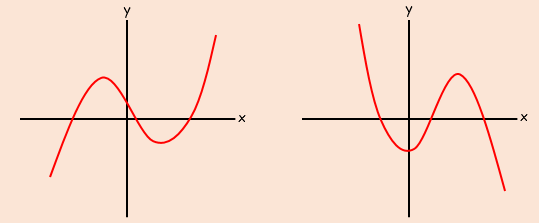 Sketch the graph of the function:Sketch the graph of the function:Sketch the graph of the function:Sketch the graph of the function: